Паспортгруппы «Вишенка»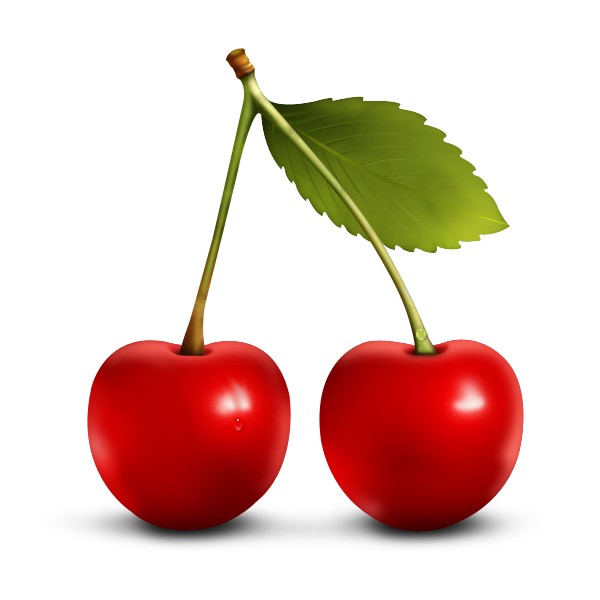 2014-2015 учебный годРаздевалка:Информационный отдел для родителейСтенд: «А мы умеем»Индивидуальные шкафчики для переодеванияЗеркало журнальный столикСкамейки для переодеванияФизкультурно-оздоровительный уголок:Мячи резиновыеБубен маленькийКубикиРебристая доскаУголок природы:Комнатные растенияИнвентарь для ухода за комнатными растениямиВазы для цветовДетские игры по экологииУголок труда:Инвентарь для ухода за комнатными растениями, тряпочки, пологи для рыхления земли, лейки, салфетки для протирания пыли, фартуки.Инвентарь для мытья игрушек и стрики кукольной одежды, тазики, мыло, фартуки.Уголок детского творчества:Материалы для рисования: альбомы, краски, гуашь, простые и цветные карандаши, мелки, баночки для воды, трафареты для рисованияМатериалы для лепки: пластилин, стеки, индивидуальные подставкиМатериал для ручного труда: клей ПВА, кисти для клея, салфетки, цветная бумага и цветной картон, белый картон.Образцы по аппликации и рисованию.Уголок «Наша библиотека»:Тематические подборки детской художественной литературы. Уголок строительно-конструкторских игр:Конструктор мелкий и крупный «Lego»Пластмассовый напольный конструкторМозаикаПазлыИгрушки со шнуркамиНебольшие игрушки для обыгрывания построек, фигурки людей и животныхТранспорт: мелкие, средние, крупные игрушечные автомобили - легковые и грузовые.Уголок «Мы играем»:Сюжетно-ролевая игра «Парикмахерская» Накидка для детейНабор «Парикмахер»Сюжетно-ролевая игра «Больница»:Медицинские халаты и шапочкиНабор доктораТелефонБаночкиСюжетно-ролевая игра «Семья»:Комплект кукольной мебелиИгрушечная посуда: кухонная, чайная, столоваяОдежда для куколКоляскиКомплект постельных принадлежностей для куколУтюг.Сюжетно-ролевая игра «Стройка»:Игрушечный строительный материал крупный и мелкий, конструктор «Lego»Музыкальный уголок:ПогремушкиБубенБарабанПианино